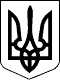 УКРАЇНАКАЛУСЬКА МІСЬКА РАДАІВАНО-ФРАНКІВСЬКОЇ ОБЛАСТІВИКОНАВЧИЙ  КОМІТЕТРОЗПОРЯДЖЕННЯ МІСЬКОГО ГОЛОВИ   05.04.2022                     	    м. Калуш			            № 67-рПро внесення змін до розпорядженняміського голови від 18.12.2020 № 358-р «Про призначення керівника робіт з ліквідації наслідківнадзвичайної ситуації»Керуючись  Законом України «Про місцеве самоврядування в Україні», статею 75 Кодексу цивільного захисту України, розпорядження                             Івано-Франківської обласної державної адміністрації від 09.12.2016 № 848 «Про призначення керівника робіт з ліквідації наслідків надзвичайної ситуації», розпорядженням міського голови від 22.03.2022 № 72-к/01 «Про увільнення працівників від роботи у зв’язку з призовом на військову службу під час мобілізації» для безпосереднього управління аварійно-рятувальними та іншими невідкладними роботами під час виникнення надзвичайної ситуації на території Калуської міської територіальної громади, у зв’язку із призовом на військову службу під час мобілізації:1. Призначити керівником робіт з ліквідації наслідків надзвичайної ситуації місцевого рівня заступника міського голови КІНАШ Наталію Олександрівну.2. Координацію роботи та узагальнення інформації щодо виконання  розпорядження покласти на головного відповідального виконавця - управління з питань надзвичайних ситуацій Калуської міської ради (Іван Дембич).	3. Контроль за виконанням цього розпорядження покласти на заступника міського голови Наталію КІНАШ.Міський голова								Андрій НАЙДА 